ОПРОСНЫЙ ЛИСТ на проектирование и изготовление станцию повышения давления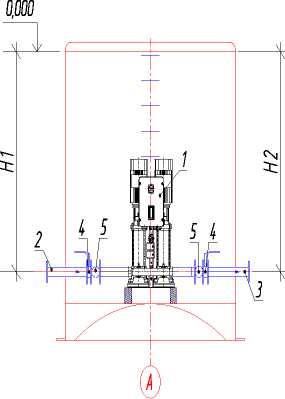 СИСТЕМА АВТОМАТИЧЕСКОГО УПРАВЛЕНИЯДОПОЛНИТЕЛЬНЫЕ ТРЕБОВАНИЯ____________________________________________________________________________________________________________________________________________________________________________________________________________________________________________________________ЗаказчикАдрес объектаКонтактное лицоТелефон / факс / e-mailМаксимальный расход, м3/часТребуемый напор, мПодводящий трубопровод:Кол-во / d1, мм/ глубина заложения H1, м (ось)Тип соединения подводящего трубопровода: фланец/ раструб/ свободный конецНапорный трубопровод:Кол-во/ d2, мм/ глубина заложения H2, м (ось)Требуемое количество насосов, шт(рабочих / резервных на складе)Марка насосовДлина (м) и материал напорного трубопроводаОриентация подводящих трубопроводов, «часов»Ориентация напорных трубопроводов, «часов»Предполагаемый диаметр ПНС D, мПредполагаемая глубина ПНС L, м (до 12)Сейсмичность площадки, баллыМетод пуска насосов(прямой пуск, плавный пуск, звезда/треугольник)Секция автоматического ввода резерва (АВР) Исполнение для внутренней установки (IP66) Исполнение для наружной установки (IP54) Аварийная сигнализация (сирена/маячок)  Дистанционный мониторингДистанционное управление____________________________Глубина утепления корпуса, ммРасходомер внутри ПНС                                   Сборный утепленный павильон с талью Материал изготовления корпуса ПНС (сталь, стеклопластик, полипропилен) 